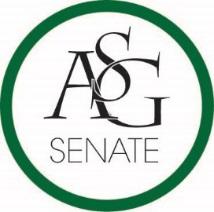 Senate AgendaFebruary 9, 2016Graduate Education Auditorium, 6:00 PMCall to OrderRoll CallApproval of MinutesSpecial OrdersASG Senate Oath of OfficeSpring Vacancy At-Large SenatorsReports (5 minutes each)Advisor’s Report, Rainer GallGeneral election for 2016-2017 is coming upASG will have all-call February 25th at 5:30 and March 29th at 5:30 also Graduate Assistant’s Report, Jamie Wangler; Katherine SelmanPresident’s Report, Tanner BoneProgram allocation board's meeting next Friday, applications for programs due this Friday the 12th Vice-President’s Report, Morgan FarmerFaculty appreciation banquet coming soonHogs Care Week next week Treasurer’s Report, Raymond ToddSecretary’s Report, Meera PatelCabinet ReportsChief of Staff, Elizabeth PittmanChair of the Senate’s Report, Jace MotleyMarch 31st is last day to submit legislation for funding Nominations and ElectionsPublic Comment (3 at 2 minutes each)Old BusinessNew BusinessASG Senate Bill No. 6 – The Sustainability Week Funding Act of 2016Author(s): Senator Scott Sims; Director of Campus Sustainability Yvonne WemaSponsor(s): Senator Scott SimsDualy Referred to Campus Life Committee and Appropriations Committee (Amendments likely to be made for specificity purposes)Announcements  Adjournment